ГЛАВАМ АДМИНИСТРАЦИЙ МУНИЦИПАЛЬНЫХ РАЙОНОВ И МЭРАМ ГОРОДСКИХ ОКРУГОВ ЧЕЧЕНСКОЙ РЕСПУБЛИКИУправление Федеральной службы государственной регистрации, кадастра и картографии по Чеченской Республике просит Вас рассмотреть вопрос о публикации в средствах массовой информации периодическом издании (районная газета) статью посвященную изменениям в учетно-регистрационной системе, а также на сайте администрации.О проведенной публикации просим сообщить с указанием ссылки в срок до 01.06.2024г.Приложение: на 1 листе.С уважением,	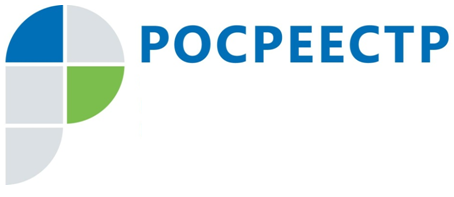 #РосреестрСпрос на машино-местаВ Чеченской Республике с начала года увеличился спрос на машино-места. За 1 квартал текущего года Управлением Росреестра по Чеченской Республике зарегистрировано 113 прав на машино-места. Это в 7 раз больше, чем в 2023-м, тогда за этот же период времени было оформлено в собственность порядка 16 объектов.Всего с 2017 года жители республики оформили в собственность более 367 таких объектов недвижимости.Гражданский кодекс РФ определяет понятие "машино-место" как предназначенную исключительно для размещения транспортного средства индивидуально-определенную часть здания или сооружения, которая не ограничена либо частично ограничена строительной или иной ограждающей конструкцией и границы которой описаны в установленном законодательством о государственном кадастровом учете порядке.Приказом Росреестра от 23.07.2021 № П/0316 "Об установлении минимально допустимых размеров машино-места" установлено, что минимально допустимые размеры машино-места составляют 5,3 x 2,5 м.Заместитель руководителя Управления Росреестра по Чеченской РеспубликеА.Л. ШаиповФЕДЕРАЛЬНАЯ СЛУЖБА ГОСУДАРСТВЕННОЙ РЕГИСТРАЦИИ, КАДАСТРА И КАРТОГРАФИИ(РОСРЕЕСТР)Управление Федеральной службы государственной регистрации, кадастра и картографии по Чеченской Республике (Управление Росреестра по Чеченской Республике)ЗАМЕСТИТЕЛЬ РУКОВОДИТЕЛЯул. Моздокская, 35, г. Грозный, 364020                                     тел.: (8712) 22-31-29, факс: (8712) 22-22-89e-mail.: 20_upr@rosreestr.ru, http://www.rosreestr.gov.ru                              А.Л. Шаипов